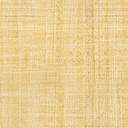 Quelques questions sur vos compétences actuelles et sur vos attentesNous vous remercions pour la confiance que vous nous accordez en vous inscrivant à la formation intitulée « Extraction et analyse de bioactifs de plantes » Afin de répondre au mieux à vos attentes, nous sommes disposés à ajuster le contenu des ateliers que nous vous proposerons. Pour ce faire, nous vous prions de compléter cette fiche et de la renvoyer au plus tôt à Mme Destandau, responsable scientifique du stage emilie.destandau@univ-orleans.fr .  Quelles sont vos motivations pour ce stage ? Qu’en attendez-vous ?Quelles techniques d’extraction ou d’analyse pratiquez-vous ?Quelles techniques d’extraction ou d’analyse souhaitez-vous découvrir ?La 5ème journée est une journée optionnelle de travaux pratiques. Vous-y êtes vous inscrit et si oui, quelles sont vos attentes par rapport à cette journée ?Si vous souhaitez analyser vos propres échantillons, tenez-nous informés au préalable de la nature de l’échantillon et des composés.Précisions que vous souhaiteriez apporter :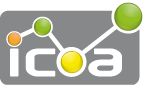 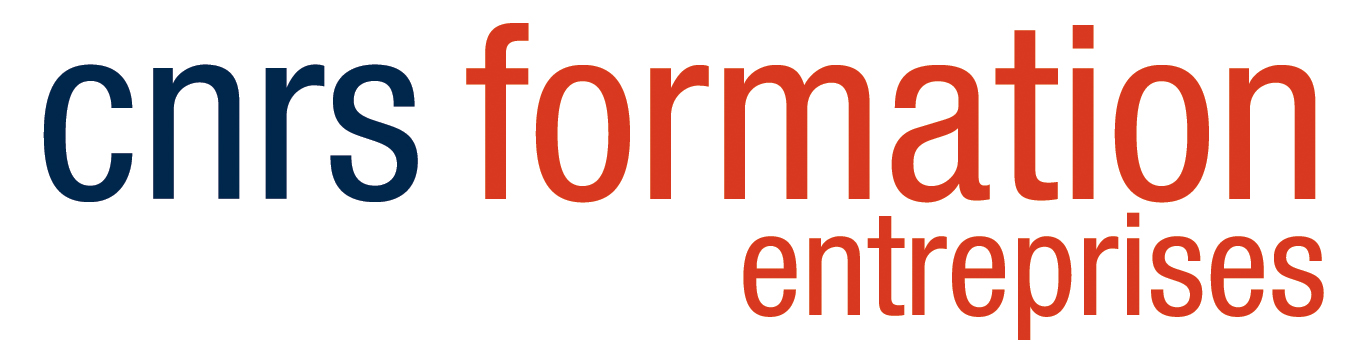 